NATIONAL ASSEMBLYFOR WR}.WEN RgPLY{§JUE9TI0N 2204§/\TE OF P§BMC>Tie» iN INTERNAL QUs	p)4 PAPER; 17 A\I@UST 2018 fINTERNAL QUESTION PAPER NO Z3-2016}2204. Mrs C Dudlay(ACDP) to aak the Minister of Polios:(\) In light of community ooncams and a wava of tann akacke, particularly the lncidanis that toak place In JUly 201a /» /+ 9«f8do›p and other areae, whet atepa la he taktng to Improve satety In ciral areas;whether combating farm attacks Is being prloritlaad by hl6 daparlmant; it not, why not; g so,wheihar he Intends to consider the establishment of epedallst unks to combatfarm a8acks and murders; If nDt, why not; If sD, What are the relevant deIalls’fNW2373EREPLY:Yhe foIIoMng policing actions are takan to address incidents of violence onfafma and small holdkgs:Hot apola ware identified where Incidents ocaur;Analyeie of lnobenta to determine the trends and modus operandl,Opeiattona to prevent onme conducted In hot spots;Increase patrols in hot apots;Vlslls to fa‹ms and small holdings;Simulation exercises to teat tha reaction capadty to Incidents specificallyon farma;Priority Comml4ee meetings for Ruret Safety are oonductad on all levels;Capacity building eeesions with Rural Sataty Coo‹dlnato‹s ate conducted on all levels; andCompliance Inepeotlons conducted at ‹ural and rura9urban police atatlonG.POR WRITTEN REPLY: QUESTION 2304: DATE OF PUBLICATION IN INTERNAL QUG8TION PAPGR: 17 AUQUSY 2016: (INTERNAL QUESTION PAPER NO 25-Rural Gafety and food cacurity remains and will ramain a p#orlty for the South Attloan Pdloe Gafvl0e. The status of the Implementation of Iha Rural 9afety Strategy la an lndloator In Programme 2: Vlslbla Policing in ltte Annual Peiferfnance Ptan (APP) at the South Atrtcan Polka Service for the cunanl flnanoi«i y« \201a/zo e›. the progress of implementation at rutal and n»aYutban pdke stations Is iepo‹tad on a qua0e‹tybasis In tfie current APP.A National Joint Operational and Intelligence St‹uctute (NATJOfNTS) Rurat 6afety Priority Committee consisting of all relevant Internal and external role playara to ensure that rural safety Is managed tn a coordinated and Integrated manner I8 ih laca for numerous yaars and Is meeting quaite#y. The lataei meeting took place on 10 August 2018 and ihe recent tncidants of violence on fa«fis and small holdings were a focus point of tha meetlrig.Prloftty Committees on Rural Safety is also In place on provincial, cluster and police station level to enaufe that rural safaty Is also managed and coordinated on all levals.The 9outh 1fr\can Police Service doea not have a epac1aIIsed rurat cafely unk and the reaction capacity towards all Incidents 1s currently In place and resorts at police stations.Tha rapid reacI\onforcaa auch as the Special Task Fome and the Taotlcal Response Yeama are eituatad in the Division: Operational Response Services and can be deployaa to aeeist wlth violent Incldente when there 1s a need.ACT!	Yl SJ JEPHTALfRUTENANT GENERALNAL COMMSGONER: \HMBLE POLImNG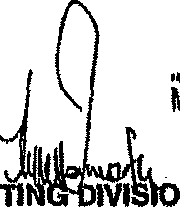 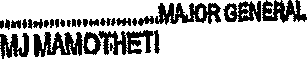 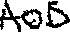 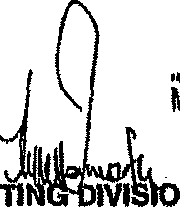 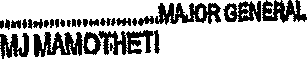 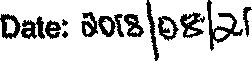 FOR WRIT3’BN REPLY: QUM6TI0N 8204: DAYG OF PUBLICATIONIN INTERNAL QUESTION PAPER: 17 AUGUST 2018: (INTERNAL QUESTION PAPgR NO 23-2018)Reply to qaeatlon 2204 recommen‹8hot reco	nded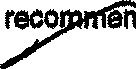 sr MA6LIEU1GNANT GENERAL TIONAL COMMISSIONER: POLICINGIgOLA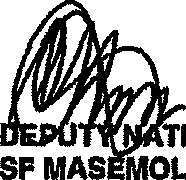 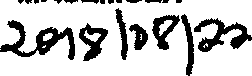 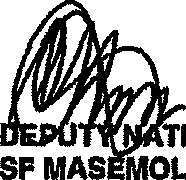 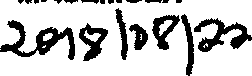 Reply to question 2204 recammen‹I/not recommended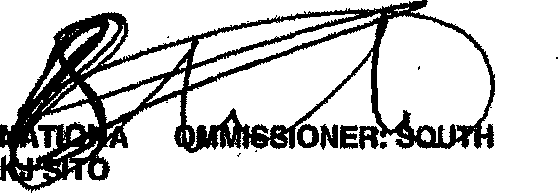 L CLE (8OGG)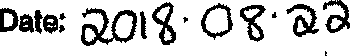 Reply to quaatlon 2204 approved/GENERAL AFRICAN POLICE SBRVICM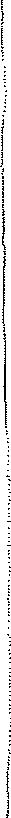 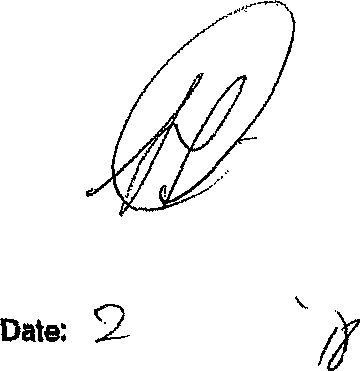 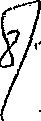 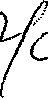 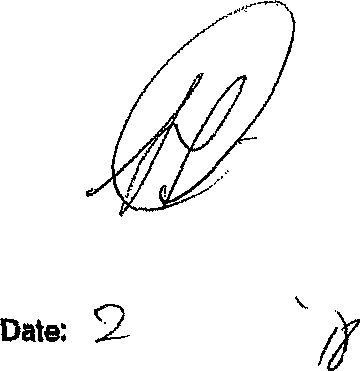 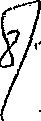 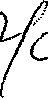 